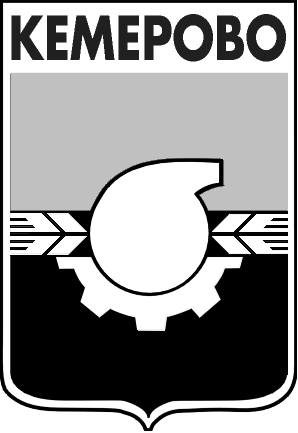 АДМИНИСТРАЦИЯ ГОРОДА КЕМЕРОВОПОСТАНОВЛЕНИЕот 27.09.2018 № 2039Об условиях приватизации нежилого помещения, расположенного по адресу: г. Кемерово, просп. Октябрьский, 73 В соответствии с Федеральным законом от 21.12.2001 № 178-ФЗ 
«О приватизации государственного и муниципального имущества», положением «О порядке приватизации муниципального имущества города Кемерово», утвержденным решением Кемеровского городского Совета народных депутатов от 24.04.2015 № 403, Прогнозным планом приватизации муниципального имущества города Кемерово на 2018 год, утвержденным решением Кемеровского городского Совета народных депутатов от 24.11.2017 № 96, отчетом об оценке рыночной стоимости от 08.06.2018 № 0710618, выполненным ООО ГК «СИБАССИСТ»1. Признать утратившим силу постановление администрации города Кемерово от 18.12.2017 № 3205 «Об условиях приватизации нежилого помещения, расположенного по адресу: г. Кемерово, просп. Октябрьский, 73».2. Утвердить условия приватизации нежилого помещения № 105 общей площадью 153,9 кв.м (кадастровый номер: 42:24:0201004:7367), расположенного по адресу: г. Кемерово, просп. Октябрьский, 73.2.1. Установить способ приватизации – продажа муниципального имущества на аукционе.2.2. Установить форму подачи предложений о цене – открытая.2.3. Установить начальную цену нежилого помещения в соответствии с отчетом об оценке рыночной стоимости в размере 5 630 000 (пять миллионов шестьсот тридцать тысяч) рублей с учетом НДС.3. Комитету по работе со средствами массовой информации 
администрации города Кемерово (Е.А.Дубкова) обеспечить официальное опубликование настоящего постановления.4. Контроль за исполнением данного постановления возложить 
на  председателя комитета по управлению муниципальным имуществом города Кемерово Н.Ю.Хаблюка.Глава города 						                                 И.В.Середюк